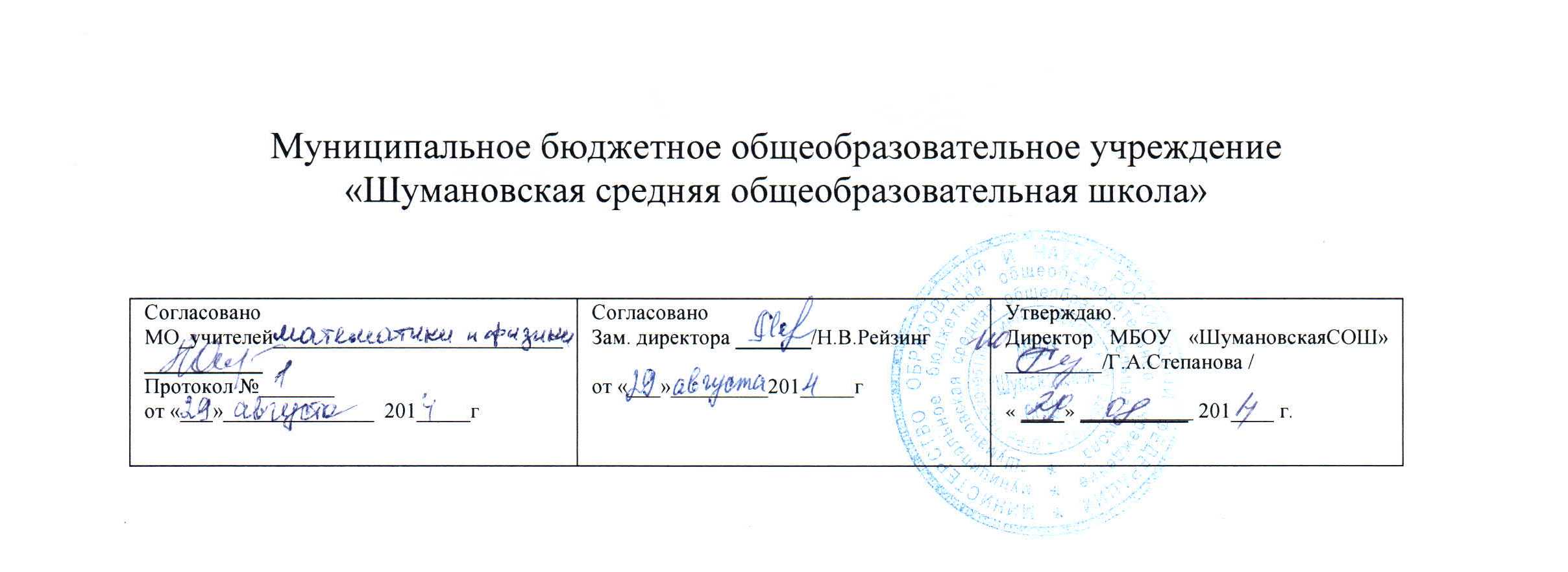 РАБОЧАЯ ПРОГРАММА по учебному предметуФизикадля 7-9классовОбразовательная область «Физика» Сроки реализации программы: 2014-2015 учебный годПрограмму разработала учитель физикиОсипова Лидия Ивановна.Шумановка2014Пояснительная запискаРабочая программа составлена на основе федерального компонента государственного стандарта основного общего образования по физике. Программа детализирует и раскрывает содержание стандарта, определяет общую стратегию обучения, воспитания и развития, учащихся средствами учебного предмета в соответствии с целями изучения физики, которые определены стандартом.Рабочая программа составлена в соответствии с Примерной программой основного общего образования для общеобразовательных учреждений по физике, на основании авторской программы по физике для 7-9кл,авторов Е.М.Гутник, А.В.Перышкин. Программы для общеобразовательных учреждений. Физика.Астрономия.7-11 кл/ сост. В. А. Коровин, В. А. Орлов. -  3-е изд., пересмотр. – М.: Дрофа, 2010. – с.104-115.Цели изучения физикиИзучение физики в образовательных учреждениях основного общего   образования   направлено   на   достижение   следующих целей:• освоение знанийо механических, тепловых, электромагнитных и квантовых явлениях; величинах, характеризующих эти явления; законах, которым они подчиняются; методах научного познания природы и формирование на этой основе представлений о физической картине мира;• овладение умениямипроводить наблюдения природных явлений, описывать и обобщать результаты наблюдений, использовать простые измерительные приборы для изучения физических явлений; представлять результаты наблюдений или измерений с помощью таблиц, графиков и выявлять на этой основе эмпирические зависимости; применять полученные знания для объяснения разнообразных природных явлений и процессов, принципов действия важнейших технических устройств, для решения физических задач;• развитиепознавательных интересов, интеллектуальных и творческих способностей, самостоятельности в приобретении новых знаний при решении физических задач и выполнении экспериментальных исследований с использованием информационных технологий;• воспитаниеубежденности в возможности познания природы, в необходимости разумного использования достижений науки и технологий для дальнейшего развития человеческого общества; уважения к творцам науки и техники; отношения к физике как к элементу общечеловеческой культуры;• применение полученных знаний и уменийдля решения практических задач повседневной жизни, обеспечения безопасности своей жизни, рационального природопользования и охраны окружающей среды.Задачиизучения курса – выработка компетенций:общеобразовательных:- умения самостоятельно и мотивированно организовывать свою познавательную деятельность (от постановки до получения и оценки результата); -  умения использовать элементы причинно-следственного и структурно-функционального анализа, определять сущностные характеристики изучаемого объекта, развернуто обосновывать суждения, давать определения, приводить доказательства;- умения использовать мультимедийные ресурсы и компьютерные технологии для обработки и презентации результатов познавательной и практической деятельности;-   умения оценивать и корректировать свое поведение в окружающей среде, выполнять экологические требования в практической деятельности и повседневной жизни.предметно-ориентированных:-  понимать возрастающую роль науки, усиление взаимосвязи и взаимного влияния науки и техники, превращения науки в непосредственную производительную силу общества: осознавать взаимодействие человека с окружающей средой, возможности и способы охраны природы;-  развивать познавательные интересы и интеллектуальные способности в процессе самостоятельного приобретения физических знаний с использований различных источников информации, в том числе компьютерных;- воспитывать убежденность в позитивной роли физики в жизни современного общества, понимание перспектив развития энергетики, транспорта, средств связи и др.; овладевать умениями применять полученные знания для получения разнообразных физических явлений;-  применять полученные знания и умения для безопасного использования  веществ и механизмов в быту, сельском хозяйстве и производстве, решения практических задач в повседневной жизни, предупреждения явлений, наносящих вред здоровью человека и окружающей среде.Программа направлена на реализацию личностно-ориентированного, деятельностного, проблемно-поискового подходов; освоение учащимися интеллектуальной и практической деятельности.Общая характеристика учебного предметаФизика как наука о наиболее общих законах природы, выступая в качестве учебного предмета в школе, вносит существенный вклад в систему знаний об окружающем мире. Она раскрывает роль науки в экономическом и культурном развитии общества, способствует формированию современного научного мировоззрения. Для решения задач формирования основ научного мировоззрения, развития интеллектуальных способностей и познавательных интересов школьников в процессе изучения физики основное внимание следует уделять не передаче суммы готовых знаний, а знакомству с методами научного познания окружающего мира, постановке проблем, требующих от учащихся самостоятельной деятельности по их разрешению. Ознакомление школьников с методами научного познания предполагается проводить при изучении всех разделов курса физики, а не только при изучении специального раздела «Физика и физические методы изучения природы».Гуманитарное значение физики как составной части общего образования состоит в том, что она вооружает школьника научным методом познания, позволяющим получать объективные знания об окружающем мире.Знание физических законов необходимо для изучения химии, биологии, физической географии, технологии, ОБЖ.Курс физики в примерной программе основного общего образования структурируется на основе рассмотрения различных форм движения материи в порядке их усложнения: механические явления, тепловые явления, электромагнитные явления,  квантовые явления. Физика в основной школе изучается на уровне рассмотрения явлений природы, знакомства с основными законами физики и применением этих законов в технике и повседневной жизни.Место предмета в учебном планеФедеральный базисный учебный план для образовательных учреждений Российской Федерации отводит 210 часов для обязательного изучения физики на ступени основного общего образования, в том числе в VII, VIII и IX классах по 70 учебных часов из расчета 2 учебных часа в неделю. В примерной программе предусмотрен резерв свободного учебного времени в объеме 21 часа (10%) для реализации авторских подходов, использования разнообразных форм организации учебного процесса, внедрения современных методов обучения и педагогических технологий, учета местных условий.Контроль достижения учащихся уровня государственного образовательного стандарта общего образования осуществляется в виде тематического и административного контроля. Используются следующие формы контроля: входная контрольная работа, контрольный опрос, тестирование, итоговая контрольная работа.Содержание курса(70 часов, 2 часа в неделю)7 классI. Введение (3 ч)Что изучает физика. Физические явления. Наблюдения, опыты, измерения. Погрешности измерений. Физика и техника.II. Первоначальныесведенияо строении вещества (5 ч)Молекулы. Диффузия движение молекул. Броуновское движение. Притяжение и отталкивание молекул. Различные состояния вещества и их объяснение на основе молекулярно-кинетических представлений.III. Взаимодействие тел (24 ч)Механическое движение. Равномерное и не равномерное движение. Скорость. Инерция. Взаимодействие тел. Масса тела. Измерение массы тела с помощью весов. Плотность вещества.Явление тяготения. Сила тяжести. Сила, возникающая при деформации. Вес тела. Связь между силой тяжести и массой. Упругая деформация. Закон Гука. Динамометр. Графическое изображение силы. Сложение сил, действующих по одной прямой. Трение. Сила трения. Трение скольжения, качения, покоя. Подшипники.IV. Давление твердых тел, жидкостей и газов (23ч)Давление. Давление твердых тел. Давление газа. Объяснение давления газа на основе молекулярно-кинетических представлений. Закон Паскаля. Давление в жидкости и газе. Сообщающиеся сосуды. Шлюзы. Гидравлический пресс. Гидравлический тормоз.Атмосферное давление. Опыт Торричелли. Барометр-анероид. Изменение атмосферного давления с высотой. Манометр. Насос.Архимедова сила. Условия плавания тел. Водный транспорт. Воздухоплавание.V. Работа и мощность. Энергия (13ч)Работа силы, действующей по направлению движения тела. Мощность. Простые механизмы. Условия равновесия рычага. Момент силы. Равновесие тела с закрепленной осью вращения. Виды равновесия.«Золотое правило» механики. КПД механизма.Потенциальная энергия поднятого тела, сжатой пружины. Кинетическая энергия движущегося тела. Превращение одного вида механической энергии в другой. Закон сохранения полной механической энергии. Энергия рек и ветра.VI. Обобщающее повторение  (2ч)Строение вещества. Взаимодействие тел. Давление твердых тел, жидкостей и газов.Тематический планУвеличение часов на прохождение темы «Взаимодействие тел» предусмотрено для уроков обучения решению задач, правильному оформлению. 1 час взят из темы «Введение», а 2 часа из резервного времени. Еще 2 часа из резерва отводится на повторение.Требования к уровню учащихся по физикеВ результате изучения физики 7 класса ученик должен знать/понимать:смысл понятий: физическое явление, физический закон, вещество, взаимодействие, атом, атомное ядро, смысл физических величин: путь, скорость, масса, плотность, сила, давление, импульс, работа, мощность, кинетическая энергия, потенциальная энергия, коэффициент полезного действия, смысл физических законов: Паскаля, Архимеда, Ньютона, всемирного тяготения, сохранения импульса и механической энергииуметь:описывать и объяснять физические явления: равномерное прямолинейное движение, передачу давления жидкостями и газами, плавание тел, диффузию, теплопроводность, конвекциюиспользовать физические приборы и измерительные инструменты для измерения физических величин: расстояния, промежутка времени, массы, силы, давления, температуры;представлять результаты измерений с помощью таблиц, графиков и выявлять на этой основе эмпирические зависимости: пути от времени, силы упругости от удлинения пружины, силы трения от силы нормального давлениявыражать результаты измерений и расчетов в единицах Международной системы;приводить примеры практического использования физических знаний о механических явлениях;решать задачи на применение изученных физических законов;осуществлять самостоятельный поиск информации естественнонаучного содержания с использованием различных источников (учебных текстов, справочных и научно-популярных изданий, компьютерных баз данных, ресурсов Интернета), ее обработку и представление в разных формах (словесно, с помощью графиков, математических символов, рисунков и структурных схем);использовать приобретенные знания и умения в практической деятельности и повседневной жизни:для обеспечения безопасности в процессе использования транспортных средств;контроля за исправностью водопровода, сантехники и газовых приборов в квартире;рационального применения простых механизмов;Учебно-методический комплект:Перышкин А.В. Физика.   7 кл.: Учеб.для общеобразоват. учреждений.- 10-е изд., стереотип.- М.:Дрофа, 2008. – 192 с.: ил.Физика. 7 класс : учебно- методическое пособие /А.Е. Марон, Е. А. Марон. – 6-е изд.стереотип. – М. : Дрофа, 2008. – 123 с. : ил.Физика. Тесты. 7-9 классы: Учебно-методическое пособие / Н.К. Гладышева, И.И. Нурминский, А.И. Нурминский, Н.В. Нурминская. -6-е изд. Стереотип.- М. : Дрофа, 2008. – 160 с.Информационные ресурсы:http://physics.ruhttp://www.school.edu.ru/default.asp/— Интернет ресурсы для учителя физики;http://vlad-ezhov.narod.ru/zor/p1aa1.html/— цифровые образовательные ресурсы;http://school-collection.edu.ru/catalog/— единая коллекция цифровых образовательных ресурсов лауреат премии Правительства РФ в области образования;http://festival.1september.ru/— фестиваль педагогических идей «Открытый урок»;http://fcior.edu.ru  -Цифровые образовательные ресурсы из государственно коллекции ФЦИОРЦифровые образовательные ресурсы:Диск «Уроки и физики Кирилла и Мефодия. 7 класс». - 2006Поурочное планированиеФИЗИКА8 класс(70 часов, 2 часа в неделю) Тепловые явления (12 ч)Тепловое движение. Термометр. Связь температуры тела со скоростью движения его молекул. Внутренняя энергия. Два способа изменения внутренней энергии: работа и теплопередача. Виды теплопередачи.Количество теплоты. Удельная теплоемкость вещества. Удельная теплота сгорания топлива.Закон сохранения энергии в механических и тепловых процессах.II. Изменение агрегатных состояний вещества (11 ч)Плавление и отвердевание тел. Температура плавления. Удельная теплота плавления.Испарение и конденсация. Относительная влажность воздуха и ее измерение. Психрометр.Кипение. Температура кипения. Зависимость температуры кипения от давления. Удельная теплота парообразования.Объяснение изменений агрегатных состояний вещества на основе молекулярно-кинетических представлений.Преобразование энергии в тепловых машинах. Двигатель внутреннего сгорания. Паровая турбина. Холодильник. Экологические проблемы использования тепловых машин.III.Электрические явления (27ч)Электризация тел. Два рода электрических зарядов. Проводники, диэлектрики и полупроводники.Закон сохранения электрического заряда. Взаимодействие заряженных частиц. Электрическое поле. Закон сохранения электрического заряда.Дискретность электрического заряда. Электрон. Строение атомов.Электрический ток. Гальванические элементы. Аккумуляторы. Электрическая цепь. Электрический ток в металлах. Носители электрических зарядов в полупроводниках, газах и растворах электролитов. Полупроводниковые приборы. Сила тока. Амперметр.Электрическое напряжение. Вольтметр.Электрическое сопротивление.Закон Ома для участка электрической цепи.Удельное сопротивление. Реостаты. Последовательное и параллельное соединение проводников.Работа и мощность тока. Количество теплоты, выделяемое проводником с током. Счетчик электрической энергии. Лампа накаливания. Электронагревательные приборы. Расчет электроэнергии, потребляемой бытовыми электроприборами. Короткое замыкание. Плавкие предохранители.IV. Электромагнитные явления (7 ч)Магнитное поле тока. Электромагниты и их применение. Постоянные магниты. Магнитное поле земли. Действие магнитного поля на проводник с током. Электродвигатель. Динамик и микрофон.V. Световые явления (9 ч)Источники света. Прямолинейное распространение света. Отражение света. Закон отражения. Плоское зеркало.Преломление света.Линза. Фокусное расстояние линзы. Построение изображений, даваемых тонкой линзой. Оптическая сила линзы. Глаз как оптическая система. Оптические приборы.В результате изучения физики 8 класса ученик должен знать/понимать:смысл понятий: физическое явление, физический закон, вещество, взаимодействие, электрическое поле, магнитное поле, волна, атом, атомное ядро, ионизирующие излучения;смысл физических величин: работа, мощность, кинетическая энергия, потенциальная энергия, коэффициент полезного действия, внутренняя энергия, температура, количество теплоты, удельная теплоемкость, влажность воздуха, электрический заряд, сила электрического тока, электрическое напряжение, электрическое сопротивление, работа и мощность электрического тока, фокусное расстояние линзы; закона сохранения энергии в тепловых процессах, сохранения электрического заряда, Ома для участка электрической цепи, Джоуля-Ленца, прямолинейного распространения света, отражения света;уметь:описывать и объяснять физические явления: диффузию, теплопроводность, конвекцию, излучение, испарение, конденсацию, кипение, плавление, кристаллизацию, электризацию тел, взаимодействие электрических зарядов, взаимодействие магнитов, действие магнитного поля на проводник с током, тепловое действие тока, электромагнитную индукцию, отражение, преломление света;использовать физические приборы и измерительные инструменты для измерения физических величин: расстояния, промежутка времени, массы, температуры, силы тока, напряжения, электрического сопротивления, работы и мощности электрического тока;представлять результаты измерений с помощью таблиц, графиков и выявлять на этой основе эмпирические зависимости: температуры остывающего тела от времени, силы тока от напряжения на участке цепи, угла отражения от угла падения света, угла преломления от угла падения света;выражать результаты измерений и расчетов в единицах Международной системы;приводить примеры практического использования физических знаний о механических, тепловых, электромагнитных и квантовых явлениях;решать задачи на применение изученных физических законов;осуществлять самостоятельный поиск информации естественнонаучного содержания с использованием различных источников (учебных текстов, справочных и научно-популярных изданий, компьютерных баз данных, ресурсов Интернета), ее обработку и представление в разных формах (словесно, с помощью графиков, математических символов, рисунков и структурных схем);использовать приобретенные знания и умения в практической деятельности и повседневной жизни:для обеспечения безопасности в процессе использования транспортных средств, электробытовых приборов, электронной техники;контроля за исправностью электропроводки, водопровода, сантехники и газовых приборов в квартире;Учебно-методический комплект:Перышкин А.В. Физика.   8 кл.: Учеб.для общеобразоват. учреждений.- 10-е изд., стереотип.- М.:Дрофа, 2008. – 191 с.: ил.Физика. 8 класс : учебно- методическое пособие /А.Е. Марон, Е. А. Марон. – 6-е изд.стереотип. – М. : Дрофа, 2008. – 125 с. : ил.Физика. Тесты. 7-9 классы: Учебно-методическое пособие / Н.К. Гладышева, И.И. Нурминский, А.И. Нурминский, Н.В. Нурминская. -6-е изд. Стереотип.- М. : Дрофа, 2008. – 160 с.Информационные ресурсы:http://physics.ruhttp://www.school.edu.ru/default.asp/— Интернет ресурсы для учителя физики;http://vlad-ezhov.narod.ru/zor/p1aa1.html/— цифровые образовательные ресурсы;http://school-collection.edu.ru/catalog/— единая коллекция цифровых образовательных ресурсов лауреат премии Правительства РФ в области образования;http://festival.1september.ru/— фестиваль педагогических идей «Открытый урок»;http://fcior.edu.ru  -Цифровые образовательные ресурсы из государственно коллекции ФЦИОРЦифровые образовательные ресурсы:Диск «Уроки и физики Кирилла и Мефодия. 8 класс». - 2006Тематический планПоурочное планированиеСОДЕРЖАНИЕ КУРСА9 класс(68 часов, 2 часа в неделю)I. Повторение. (2ч)Экспериментальный и теоретический методы измерения физических величин.Погрешность измерения. Построение графика по результатам эксперимента. Использование результатов для построения физических теорий и предсказание значения величины, характеризующих изучаемое явление.II. Законы взаимодействия и движения тел. (26ч)Материальная точка. Траектория. Скорость. Перемещение. Система отсчета. Определение координаты движущего тела.Графики зависимости кинематических величин от времени.Прямолинейное равноускоренное движение.Скорость равноускоренного движения.Перемещение при равноускоренном движении. Определение координаты движущего тела.Графики зависимости кинематических величин от времени.Ускорение. Относительность механического движения. Инерциальная система отсчета.Первый закон Ньютона.Второй закон Ньютона.Третий закон Ньютона. Свободное падение.Закон Всемирного тяготения.Криволинейное движение. Движение по окружности.Искусственные спутники Земли. Ракеты.Импульс. Закон сохранения импульса.  Реактивное движение. Движение тела брошенного вертикально вверх. Движение тела брошенного под углом к горизонту.Движение тела брошенного горизонтально.Ускорение свободного падения на Земле и других планетах.III.Механические колебания и волны. Звук. (10ч)Механические колебания. Амплитуда. Период, частота. Свободные колебания. Колебательные системы. Маятник.Зависимость периода и частоты нитяного маятника от длины нити.Превращение энергии при колебательном движении. Затухающие колебания. Вынужденные колебания.Механические волны. Длина волны.  Продольные и поперечные волны. Скорость распространения волны.Звук. Высота и тембр звука. Громкость звука. Распространение звука.Скорость звука. Отражение звука. Эхо. Резонанс.IV.Электромагнитные поле. (17ч)Взаимодействие магнитов. Магнитное поле. Взаимодействие проводников с током. Действие магнитного поля на электрические заряды. Графическое изображение магнитного поля.Направление тока и направление его магнитного поля.Обнаружение магнитного поля по его действию на электрический ток. Правило левой руки.Магнитный поток. Электромагнитная индукция. Явление электромагнитной индукции. Получение переменного электрического тока. Электромагнитное поле. Неоднородное и неоднородное поле. Взаимосвязь электрического и магнитного полей.Электромагнитные   волны. Скорость распространения электромагнитных волн.Электродвигатель. ЭлектрогенераторСвет – электромагнитная волна.V.Строение атома и атомного ядра (11ч)Радиоактивность. Альфа-, бета - и гамма-излучение. Опыты по рассеиванию альфа-частиц.Планетарная модель атома. Атомное ядро. Протонно-нейтронная модель ядра.Методы наблюдения и регистрации частиц. Радиоактивные превращения. Экспериментальные методы.Заряд ядра. Массовое число ядра.Ядерные реакции. Деление и синтез ядер. Сохранение заряда и массового числа при ядерных реакциях.Открытие протона и нейтрона. Ядерные силы.Энергия связи частиц в ядре. Энергия связи. Дефект масс. Выделение энергии при делении и синтезе ядер. Использование ядерной энергии. Дозиметрия. Ядерный реактор. Преобразование Внутренней энергии ядер в электрическую энергию.Атомная энергетика. Термоядерные реакции. Биологическое действие радиации.В результате изучения физики ученик 9 класса должен	знать/понимать:смысл понятий: физическое явление, физический закон, взаимодействие, электрическое поле, магнитное поле, волна, атом, атомное ядро. смысл величин: путь, скорость, ускорение, импульс, кинетическая энергия, потенциальная энергия.смысл физических законов: Ньютона, всемирного тяготения, сохранения импульса и механической энергии.уметь:описывать и объяснять физические явления: равномерное прямолинейное движение. равноускоренное прямолинейное движение, механические колебания и волны;действие магнитного поля на проводник с током. электромагнитную индукцию,использовать физические приборы для измерения для измерения физических величин: расстояния. промежутка времени. представлять результаты измерений с помощью таблиц. графиков и выявлять на это основе эмпирические зависимости: пути от времени. периода колебаний от длины нити маятника.выражать результаты измерений и расчетов в системе СИприводить примеры практического использования физических знаний о механических, электромагнитных и квантовых представленийрешать задачи на применение изученных законовиспользовать знаниями умения в практической и повседневной жизни.Учебно-методический комплект:Физика.  9 кл.: Учеб.для общеобразоват. учреждений/А.В.Перышкин, Е.М. Гутник- 14-е изд., стереотип.- М.:Дрофа, 2009. – 300 с.: ил. ; 1 л. цв. вкл.Физика. 8 класс : учебно- методическое пособие /А.Е. Марон, Е. А. Марон. – 6-е изд.стереотип. – М. : Дрофа, 2008. – 125 с. : ил.Физика. Тесты. 7-9 классы: Учебно-методическое пособие / Н.К. Гладышева, И.И. Нурминский, А.И. Нурминский, Н.В. Нурминская. -6-е изд. Стереотип.- М. : Дрофа, 2008. – 160 с.Информационные ресурсы:http://physics.ruhttp://www.school.edu.ru/default.asp/— Интернет ресурсы для учителя физики;http://vlad-ezhov.narod.ru/zor/p1aa1.html/— цифровые образовательные ресурсы;http://school-collection.edu.ru/catalog/— единая коллекция цифровых образовательных ресурсов лауреат премии Правительства РФ в области образования;http://festival.1september.ru/— фестиваль педагогических идей «Открытый урок»;http://fcior.edu.ru  -Цифровые образовательные ресурсы из государственно коллекции ФЦИОРЦифровые образовательные ресурсы:Диск «Уроки и физики Кирилла и Мефодия. 9 класс». - 2006Поурочное планированиеОЦЕНКА ЗНАНИЙ И УМЕНИЙ УЧАЩИХСЯ ПО ФИЗИКЕ1. Оценивание устных ответов учащихсяОценка «5»: • учащийся обнаруживает правильное понимание физической сущности рассматриваемых явлений и закономерностей, законов и теорий, дает точное определение и истолкование основных понятий, законов, теорий, а также верное определение физических величин, их единиц и способов измерения;• правильно выполняет чертежи, схемы и графики, сопутствующие ответу;• строит ответ по собственному плану, сопровождает рассказ своими примерами, умеет применять знания в новой ситуации при выполнении практических заданий;• может установить связь между изучаемыми и ранее изученными в курсе физики вопросами, а также с материалом, усвоенным при изучении других предметов.Оценка «4»: -  ставится, если ответ удовлетворяет основным требованиям к ответу на оценку «5», но в нем не используются собственный план рассказа, свои примеры, не применяются знания в новой ситуации, нет связи с ранее изученным материалом и материалом, усвоенным при изучении других предметов.Оценка «3»: -ставится,   если   большая   часть   ответа   удовлетворяет требованиям к ответу на оценку «4», но обнаруживаются отдельные пробелы, не препятствующие дальнейшему усвоению программного материала; учащийся умеет применять полученные знания при решении простых задач с использованием  готовых  формул,  но  затрудняется  при  решении  задач, требующих преобразование формул.Оценка «2»: - ставится в том случае, если учащийся не овладел основными знаниями и умениями в соответствии с требованиями программы.2. Оценивание результатов выполнения лабораторной работыОценка «5»: • учащийся выполняет работу в полном объеме с соблюдением необходимой последовательности проведения опытов и измерений;• самостоятельно и рационально монтирует необходимое оборудование, все опыты проводит в условиях и режимах, обеспечивающих получение верных результатов и выводов;• соблюдает требования безопасности труда;• в отчете правильно и аккуратно делает все записи, таблицы, рисунки, чертежи, графики, вычисления;• без ошибок проводит анализ погрешностей (для 8-10 классов).Оценка «4»: - выполнены требования к оценке «5», но ученик допустил недочеты или негрубые ошибки.Оценка «3»: - результат выполненной части таков, что позволяет получить правильные выводы, но в ходе проведения опыта и измерений были допущены ошибки.Оценка «2»: - результаты не позволяют получить правильных выводов; опыты, измерения, вычисления, наблюдения производились неверно.Во всех случаях оценка снижается, если ученик не соблюдал требований безопасности труда.3. Оценивание письменных контрольных работ (учитывается, какую часть работы ученик выполнил)Оценка «5»: - ответ полный и правильный, возможна несущественная ошибка.Оценка «4»: - ответ неполный или доведено не более двух несущественных ошибок.Оценка «3»: -  работа выполнена не менее чем наполовину, допущена одна существенная ошибка и при этом две-три несущественные.Оценка «2» - работа выполнена меньше чем наполовину или содержит    несколько существенных ошибок.4. Оценка умений решать расчетные задачиОценка «5» - в логическом рассуждении и решении нет ошибок, задача решена рациональным способом.Оценка «4» - в логическом рассуждении и решении нет существенных ошибок, но задача решена нерациональным способом или допущено не более двух несущественных ошибок.Оценка «3» - в логическом рассуждении нет существенных ошибок, но допущена существенная ошибка в математических расчётах.Оценка «2» - имеются существенные ошибки в логическом рассуждении и в решении. 5. Оценка тестовых работ.При проведении тестовых работ критерии оценок следующие:«5» - 90 – 100 %; «4» - 76 – 89 %; «3» - 50 – 75 %; «2» - менее 50 %.№п/пРазделы,темыКоличество часовКоличество часов№п/пРазделы,темыАвторская программаРабочая программа 1Введение. 432Первоначальные сведения о строении вещества.553Взаимодействие тел. 21244Давление твердых тел, жидкостей и газов.23235Работа и мощность. Энергия.13136Резервное время47Обобщающее повторение.2Итого:7070№урока№темыСодержание материалаЧасыДата Прим.Введение (3 ч)Введение (3 ч)Введение (3 ч)Введение (3 ч)Введение (3 ч)Введение (3 ч)11Что изучает физика. Физические явления. Наблюдения и опыты.122Физические величины. Измерение физических величин. Погрешности измерений. Физика и техника.13. Лабораторная работа №1 по теме «Измерение физических величин с учетом абсолютной погрешности»1Первоначальные сведения о строении вещества (5 ч)Первоначальные сведения о строении вещества (5 ч)Первоначальные сведения о строении вещества (5 ч)Первоначальные сведения о строении вещества (5 ч)Первоначальные сведения о строении вещества (5 ч)Первоначальные сведения о строении вещества (5 ч)43Строение вещества. Молекулы. Движение  молекул. Броуновское движение.154Диффузия в газах, жидкостях и твердых телах. Притяжение и отталкивание молекул.165Различные состояния вещества и их объяснение на основе молекулярно-кинетических представлений.17. Лабораторная работа №2 по теме «Измерение размеров малых тел».18Контрольная работа по теме «Первоначальные сведения о строении вещества».1Взаимодействие тел (24ч)Взаимодействие тел (24ч)Взаимодействие тел (24ч)Взаимодействие тел (24ч)Взаимодействие тел (24ч)Взаимодействие тел (24ч)9Анализ контрольной работы по теме «Первоначальные сведения о строении вещества». Механическое движение. Равномерное движение.1106Скорость. Единицы скорости. 1117Расчет пути и времени движения.112Лабораторная работа №3 «Изучение зависимости пути от времени при прямолинейном равномерном движении. Измерение скорости.»1138Инерция.1149Взаимодействие тел.11510Масса тела. Единицы массы. Измерение массы тела с помощью весов.116. Лабораторная работа №4 по теме «Измерение массы тела на рычажных весах».11711Плотность вещества. Расчет массы и объема тела по его плотности.118Лабораторная работа № 5 по теме «Измерение объема тела».119Решение задач на нахождение плотности вещества.120Лабораторная работа №6 по теме «Измерение плотности твердого тела».12112 Явление тяготения. Сила тяжести.12213Сила, возникающая при деформации. Упругая деформация. Закон Гука.123Решение задач.12414Вес тела.12515Единицы силы. С вязь между силой тяжести и массой тела.12616Динамометр.127 Лабораторная работа №7 по теме «Исследование зависимости силы упругости от удлинения пружины. Измерение жесткости пружины.».12817Графическое изображение силы. Сложение двух сил, направленных по одной прямой. 12918Трение.Сила трения. Трение скольжения,качения, покоя. Подшипники.13019Лабораторная работа №8 по теме «Исследование зависимости силы трения скольжения от силы нормального давления.»131Центр тяжести тела. Лабораторная работа №9 по теме «Определение центра тяжести плоской пластины.»132Контрольная работа по теме «Взаимодействие тел».1Давление твердых тел, жидкостей и газов (23 ч)Давление твердых тел, жидкостей и газов (23 ч)Давление твердых тел, жидкостей и газов (23 ч)Давление твердых тел, жидкостей и газов (23 ч)Давление твердых тел, жидкостей и газов (23 ч)Давление твердых тел, жидкостей и газов (23 ч)3320Анализ контрольной работы по теме «Взаимодействие тел». Давление. Давление твердых тел.134Решение задач на расчет давления твердого тела на опору.135Лабораторная работа №10 по теме «Измерение давления твердого тела на опору.»13621Давление газа. Объяснение давления газа на основе молекулярно-кинетических представлений. Закон Паскаля.13722Давление в жидкости и газе. Расчет давления жидкости на дно и стенки сосуда.138Решение задач на расчет давления жидкости.13923Сообщающиеся сосуды. Шлюзы.140Гидравлический пресс. Гидравлический   тормоз.41Решение задач на тему «Сообщающиеся сосуды».14224Вес воздуха. Атмосферное давление. Опыт Торричелли.14325Барометр-анероид. Изменение атмосферного давления с высотой14426Манометры.14527Поршневой жидкостный насос.14628Действие жидкости, газа на погруженное в них тело. Сила Архимеда.147Решение задач на нахождение силы Архимеда.148. Лабораторная работа №11по теме «Определение выталкивающей силы, действующей на погруженное в жидкость тело».14929Условия плавания тел.150 Лабораторная работа №12 по теме «Выяснение условий плавания тела в жидкости».151Решение задач на плавание тел.15230Водный транспорт. Решение задач.15331Воздухоплавание. Решение задач.154Повторительно-обобщающий урок по теме.155Контрольная работа по теме «Давление твердых тел, жидкостей и газов».1Работа и мощность. Энергия (13 ч)Работа и мощность. Энергия (13 ч)Работа и мощность. Энергия (13 ч)Работа и мощность. Энергия (13 ч)Работа и мощность. Энергия (13 ч)Работа и мощность. Энергия (13 ч)5632Анализ контрольной работы по теме «Давление твердых тел, жидкостей и газов».Работа силы, действующей по направлению движения тела.15733Мощность. Единицы мощности.158Решение задач на расчет работы и мощности.15934Простые механизмы. Условия равновесия рычага.16035Момент силы. Равновесие тела с закрепленной осью вращения.161Лабораторная работа №13по теме «Выяснение условий равновесия рычага».16236Виды равновесия.16337 «Золотое правило» механики.16438Коэффициент полезного действия механизма.165Лабораторная работа №14 по теме «Измерение КПД при подъеме тела по наклонной плоскости».16639Потенциальная энергия поднятого тела, сжатой пружины. Кинетическая энергия движущегося тела. 1674041Превращение одного вида механической энергии в другой. Закон сохранения полной механической энергии. Энергия рек и ветра.168Контрольная работа по теме «Работа. Мощность. Энергия».1Повторение (2ч)Повторение (2ч)Повторение (2ч)Повторение (2ч)Повторение (2ч)Повторение (2ч)69Силы в природе.170Закон сохранения полной механической энергии.1№п/пРазделы,темыКоличество часовКоличество часов№п/пРазделы,темыПримерная или авторская программаРабочая программа 1Тепловые явления.12122Изменение агрегатных состояний вещества11113Электрические явления.27274Электромагнитные явления.775Световые явления.996Повторение 24Итого6870№урока№темыСодержание материалаЧасыДата Прим.Тепловые явления (12 ч)Тепловые явления (12 ч)Тепловые явления (12 ч)Тепловые явления (12 ч)Тепловые явления (12 ч)Тепловые явления (12 ч)11Теплое движение. Термометр. Связь температуры тела со скоростью движения его молекул. 122Внутренняя энергия. Два способа изменения внутренней энергии тела: работа и теплопередача. Лабораторная работа№1 «Исследование изменения со временем температуры остывающей воды.» 133Виды теплопередачи. Теплопроводность.144Виды теплопередачи. Конвекция.55Виды теплопередачи. Излучение.165Количество теплоты. Единицы количества теплоты.176Удельная теплоемкость вещества.187Расчет количества теплоты, необходимого для нагревания тела или выделяемого им при охлаждении. 19Л/р №2«Сравнение количеств теплоты при смешивании воды разной температуры».1108Удельная теплота сгорания топлива.1119Закон сохранения энергии в механических и тепловых процессах.112Л/р №3«Измерение удельной теплоемкости твердого тела».1 Изменение агрегатных состояний вещества  (11 ч) Изменение агрегатных состояний вещества  (11 ч) Изменение агрегатных состояний вещества  (11 ч) Изменение агрегатных состояний вещества  (11 ч) Изменение агрегатных состояний вещества  (11 ч) Изменение агрегатных состояний вещества  (11 ч)1310Агрегатные состояния вещества.11411Плавление и отвердевание тел. Температура плавления. Объяснение на основе молекулярно-кинетических представлений.11512Удельная теплота плавления.11613Испарение и конденсация. Объяснение на основе молекулярно-кинетических представлений.11714Поглощение энергии при испарении жидкости и выделение ее при конденсации пара.11815Кипение. Температура кипения. Зависимость температуры кипения от давления. 11916Относительная влажность воздуха и ее измерение. Психрометр. Лабораторная работа №4 «Измерение относительной влажности воздуха.»12017Удельная теплота парообразования.12118Преобразования энергии в тепловых машинах. Двигатель внутреннего сгорания.12219Паровая турбина. Холодильник. Экологические проблемы использования тепловых машин.123Контрольная работа «Изменение агрегатных состояний вещества».1Электрические явления (27ч)Электрические явления (27ч)Электрические явления (27ч)Электрические явления (27ч)Электрические явления (27ч)Электрические явления (27ч)2421Электризация тел. Взаимодействие заряженных тел. Два рода электрических зарядов.12522Электроскоп. Проводники,диэлектрики и полупроводники.12623Электрическое поле. Закон сохранения электрического заряда.12724Дискретность электрического заряда. Электрон.12825Строение атомов. Объяснение электрических явлений.12926Электрический ток. Гальванические элементы. Аккумуляторы. 13027Электрическая цепь 13128Электрический ток в металлах. Носители зарядов в полупроводниках, газах и растворах электролитов. Полупроводниковые приборы.13229Сила тока. Единицы силы тока. 13330Амперметр. Измерение силы тока.Л/р №5«Сборка электрической цепи и измерение силы тока в ее различных участках».13431Электрическое напряжение. Единицы напряжения.13532Вольтметр. Лабораторная работа №6 «Измерение напряжения на различных участках электрической цепи.»3633Электрическое сопротивление. Закон Ома для участка электрической цепи.3733Расчет сопротивления проводника. Удельное сопротивление.138Решение задач на расчет сопротивления проводника, силы тока и напряжения.13934Реостаты. Лабораторная работа №7 «Регулирование силы тока реостатом».140Лабораторная работа №8 «Исследование зависимости силы тока в проводнике от напряжения на его концах при постоянном сопротивлении. Измерение сопротивления проводника.14135Последовательное соединение проводников.14236Параллельное соединение проводников.14337Работа электрического тока.14438Мощность электрического тока.14539Количество теплоты, выделяемое проводником с током. Лампа накаливания. Электрические нагревательные приборы. 14640Счетчик электрической энергии. Короткое замыкание. Плавкие предохранители.14741Расчет электроэнергии, потребляемой бытовыми приборами. Решение задач.148Л/р №9 «Измерение мощности и работы тока в электрической лампе».49Повторительно –обобщающий урок по теме «Электрические явления»50Контрольная работа «Электрические явления».1Электромагнитные  явления (7 ч)Электромагнитные  явления (7 ч)Электромагнитные  явления (7 ч)Электромагнитные  явления (7 ч)Электромагнитные  явления (7 ч)Электромагнитные  явления (7 ч)5142Магнитное поле тока.15243Магнитное поле катушки с током. Электромагниты и их применение.153Л/р №10 «Сборка электромагнита и испытание его действия».15444Постоянные магниты. Магнитное поле постоянных магнитов. Магнитное поле Земли.15545Действие магнитного поля на проводник с током. Электрический двигатель.156Л/р №11 «Изучение электрического двигателя постоянного тока.(на модели).»157Контрольная работа «Электромагнитные  явления».1Световые явления (9 ч)Световые явления (9 ч)Световые явления (9 ч)Световые явления (9 ч)Световые явления (9 ч)Световые явления (9 ч)5845Источники света. Прямолинейное распространение света.15946Отражение света. Лабораторная работа №12 «Исследование зависимости угла отражения от угла падения света.»16047Закон отражения света. Плоское зеркало.16148Преломление света. Лабораторная работа №13 «Исследование зависимости угла преломления от угла падения света»16249Линзы. Фокусное расстояние линзы. Оптическая сила линзы.16350Построение изображений, даваемых тонкой линзой.164Л/р №14«Измерение фокусного расстояния собирающей линзы. Получение изображений.165Решение задач на законы преломления и отражения.166Контрольная работа «Световые явления».167Повторение.Изменение агрегатных состояний вещества168Повторение. Электрические явления.169Итоговая контрольная работа.70Анализ итоговой работы.№п/пРазделы, темыКоличество часовКоличество часов№п/пРазделы, темыАвторская программаРабочая программа 1Повторение. 222Законы взаимодействия и движения тел.26263Механические колебания и волны. Звук.10104Электромагнитное поле.17175Строение атома и атомного ядра.11116Повторение 22итого6868№урока№темыСодержание материалаЧасыДата Прим.Повторение (2ч)Повторение (2ч)Повторение (2ч)Повторение (2ч)Повторение (2ч)Повторение (2ч)1Повторение материала, изученного в 8 классе. Тепловые явления.12Повторение материала, изученного в 8 классе. Электрические явления.1Законы взаимодействия и движения тел (26ч)Законы взаимодействия и движения тел (26ч)Законы взаимодействия и движения тел (26ч)Законы взаимодействия и движения тел (26ч)Законы взаимодействия и движения тел (26ч)Законы взаимодействия и движения тел (26ч)31Материальная точка. Система отсчета. 142Перемещение.153Определение координаты движущегося тела164Перемещение при прямолинейном равномерном движении.175Скорость прямолинейного равномерногодвижения.186Прямолинейное равноускоренное движение Ускорение. 197Скорость прямолинейного равноускоренногодвижения.1108Перемещение тела при прямолинейном равноускоренном движении.1119Перемещение тела при прямолинейном равноускоренном движении без начальной скорости. 112Лабораторная работа № 1 по теме «Исследование равноускоренного движения без начальной скорости»113Графики зависимости кинематических величин от времени при равномерном и равноускоренном движении.11410Относительность движения. Геоцентрическая и гелиоцентрическая системы мира.11511 Инерциальные системы отсчета. Первый закон Ньютона. 11612Второй закон Ньютона.11713Третий закон Ньютона.11814Свободное падение. 11915Движение тела, брошенного вертикально вверх. Невесомость.120Лабораторная работа №2 по теме «Измерение ускорения свободного падения»12116Закон всемирного тяготения. Ускорение свободного падения на Земле и других небесных телах.12217Прямолинейное и криволинейное движение. Движение тела по окружности с постоянной скоростью. Искусственные спутники Земли.12318Импульс тела. Закон сохранения импульса.124Решение задач.12519Реактивное движение.12620Вывод закона сохранения механической энергии127Решение задач. Подготовка к контрольной работе.128Контрольная работа по теме «Законы взаимодействия и движения тел».1Механические колебания и волны. Звук. (10ч)Механические колебания и волны. Звук. (10ч)Механические колебания и волны. Звук. (10ч)Механические колебания и волны. Звук. (10ч)Механические колебания и волны. Звук. (10ч)Механические колебания и волны. Звук. (10ч)2921Колебательное движение. Колебания груза на пружине.Свободные колебания. Колебательные системы. Маятник.13022Величины, характеризующие колебательное движение: амплитуда, период, частота колебаний.131Лабораторная работа №3 «Исследование зависимости периода колебаний пружинного маятника от массы груза и жесткости пружины»132Лабораторная работа № 4 по теме «Исследование зависимости периода и частоты свободных колебаний нитяного маятника от длины нити.»13323Превращение энергии при колебательном движении. 13424Затухающие колебания. Вынужденные колебания. Резонанс.13525Распространение колебаний в упругих средах.Продольные и поперечные волны.13626Длина волны. Скорость распространения волн.13727Звуковые волны. Скорость звука.Высота, тембр и громкость звука. Звуковой резонанс.138Контрольная работа по теме «Механические колебания и волны. Звук»1Электромагнитное поле (17ч)Электромагнитное поле (17ч)Электромагнитное поле (17ч)Электромагнитное поле (17ч)Электромагнитное поле (17ч)Электромагнитное поле (17ч)3926Неоднородное и однородное магнитное поле.14027Направление тока и направление линий его магнитного поля. Правило буравчика.14128Обнаружение магнитного поля. Правило левой руки.14229Индукция магнитного поля.Магнитный поток. Опыты Фарадея.Электромагнитная индукция.14330Направление индукционного тока. Правило Ленца. Явление самоиндукции.14431Лабораторная работа № 5по теме «Изучение явления электромагнитной индукции»14532Переменный ток. Генератор переменного тока. Преобразование энергии в электрогенераторах.14633Трансформатор. Передача электрической энергии на расстояние.14734Электромагнитное поле. Электромагнитные волны.14835Скорость распространения электромагнитных волн. Влияние электромагнитных излучений на живые организмы.14936Конденсатор. Колебательный контур. Получение электромагнитных колебаний.15037Принципы радиосвязи и телевидения.15138Электромагнитная природа света. Преломление света 15239. Показатель преломления. Дисперсия света.  15340Типы оптических спектров. Поглощение и испускание света атомами.15441Происхождение линейчатых спектров. Лабораторная работа №6 «Наблюдение сплошного и линейчатых спектров испускания»155Контрольная работа по теме «Электромагнитное поле».1Строение атома и атомного ядра (11ч)Строение атома и атомного ядра (11ч)Строение атома и атомного ядра (11ч)Строение атома и атомного ядра (11ч)Строение атома и атомного ядра (11ч)Строение атома и атомного ядра (11ч)5642Радиоактивность как свидетельство сложного строения атомов. Альфа-,бета-,и гамма –излучения. 15743Опыт Резерфорда. Ядерная модель атома.15844Радиоактивные превращения атомных ядер. Сохранение зарядового и массового чисел при ядерных реакциях. 15945Методы наблюдения и регистрации частиц в ядерной физике.160Лабораторная работа № 8 «Изучение треков заряженных частиц по готовым фотографиям»16146Протонно-нейтронная модель ядра. Физический смысл зарядового и массового чисел.16247Энергия связи частиц в ядре. Термоядерная реакция. Источники энергии Солнца и звезд.16348Деление ядер урана. Цепная реакция.Лабораторная работа № 7 по теме «Изучение деления ядра атома урана по фотографии треков»16449Ядерная энергетика. Экологические проблемы работы атомных электростанций.16550Дозиметрия. Период полураспада. Закон радиоактивного распада. Влияние радиоактивных излучений на живые организмы. Лабораторная работа№9 «Измерение естественного радиационного фона дозиметром»166Контрольная работа «Строение атома и атомного ядра».1Повторение (2ч)Повторение (2ч)Повторение (2ч)Повторение (2ч)Повторение (2ч)Повторение (2ч)67Обобщающее повторение. Подготовка к итоговой контрольной работе.168Итоговая контрольная  работа.1